ПАМЯТКА – ИНСТРУКЦИЯ ДЛЯ РОДИТЕЛЕЙ по работе в АСУ РСОУважаемые родители!Руководство и коллектив ГБОУ СОШ с. Воскресенка предлагает  Вам применять автоматизированную систему управления региональной системой образования (АСУ РСО). Система предназначена для оперативного взаимного информирования учащихся, педагогов и родителей об учебно-воспитательном процессе.Система разработана для пользователя, владеющего только начальными навыками работы в Интернет. Система  снабжена подробной справкой на русском языке.Вход в системуВ адресной строке браузера набрать адрес  https://volga.asurso.ru/2. В выпадающих меню выбрать область: Самарская область, Волжский, Воскресенка , ГБОУ СОШ с. Воскресенка.3. Заполнить поля «Пользователь» и «Пароль» (соблюдая строчные и заглавные буквы):!!!ВНИМАНИЕ!!!Логин и пароль можно получить у классного руководителя!Просмотр расписания4. Для того, чтобы просмотреть расписание, необходимо выбрать соответствующую пункт меню.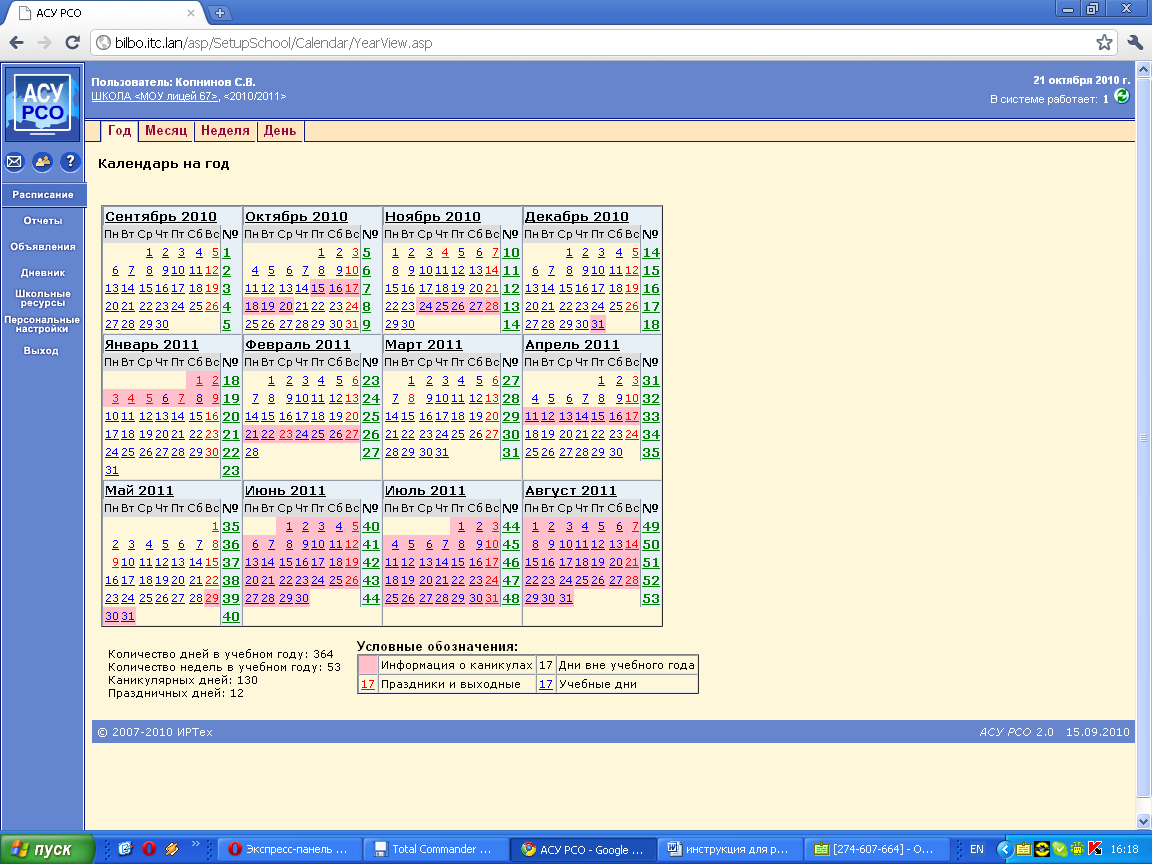 5. Расписание доступно на любой месяц (выбрав из выпадающего списка нужный).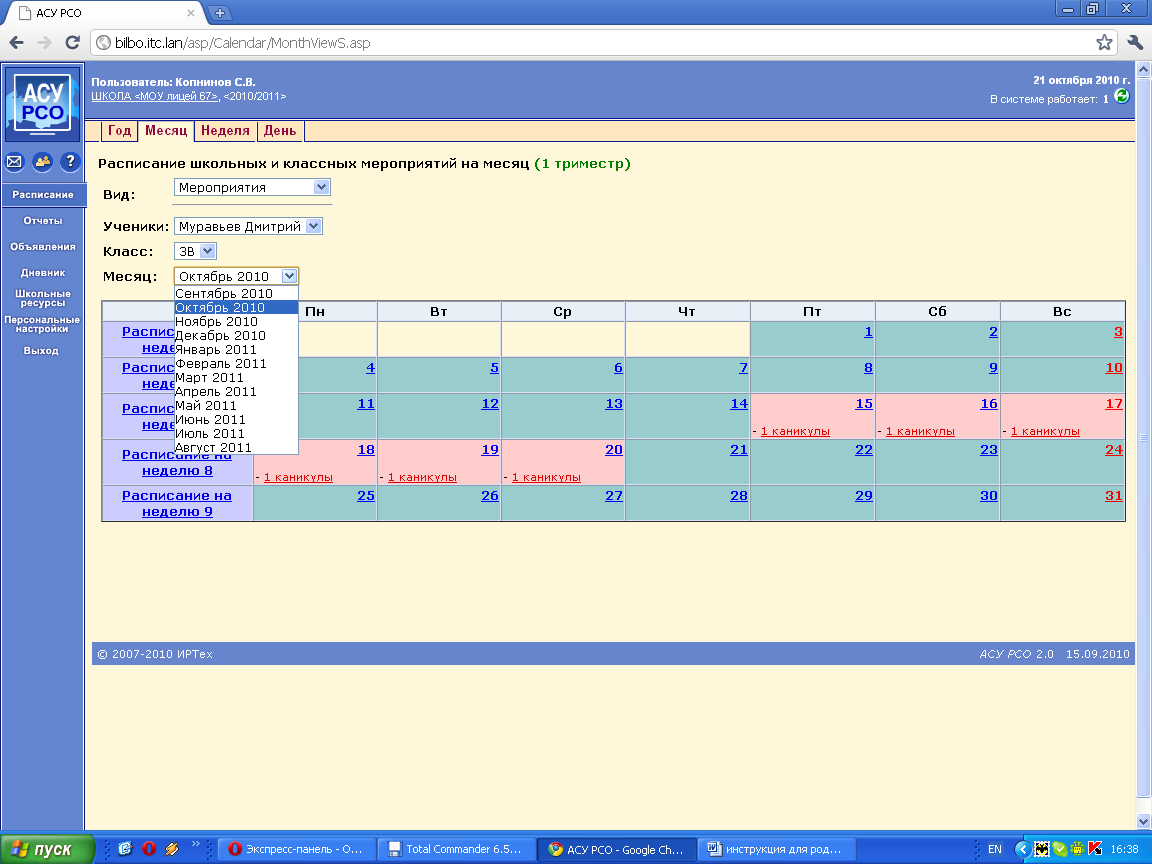 6. Расписание на неделю можно просмотреть в виде: - по дням недели	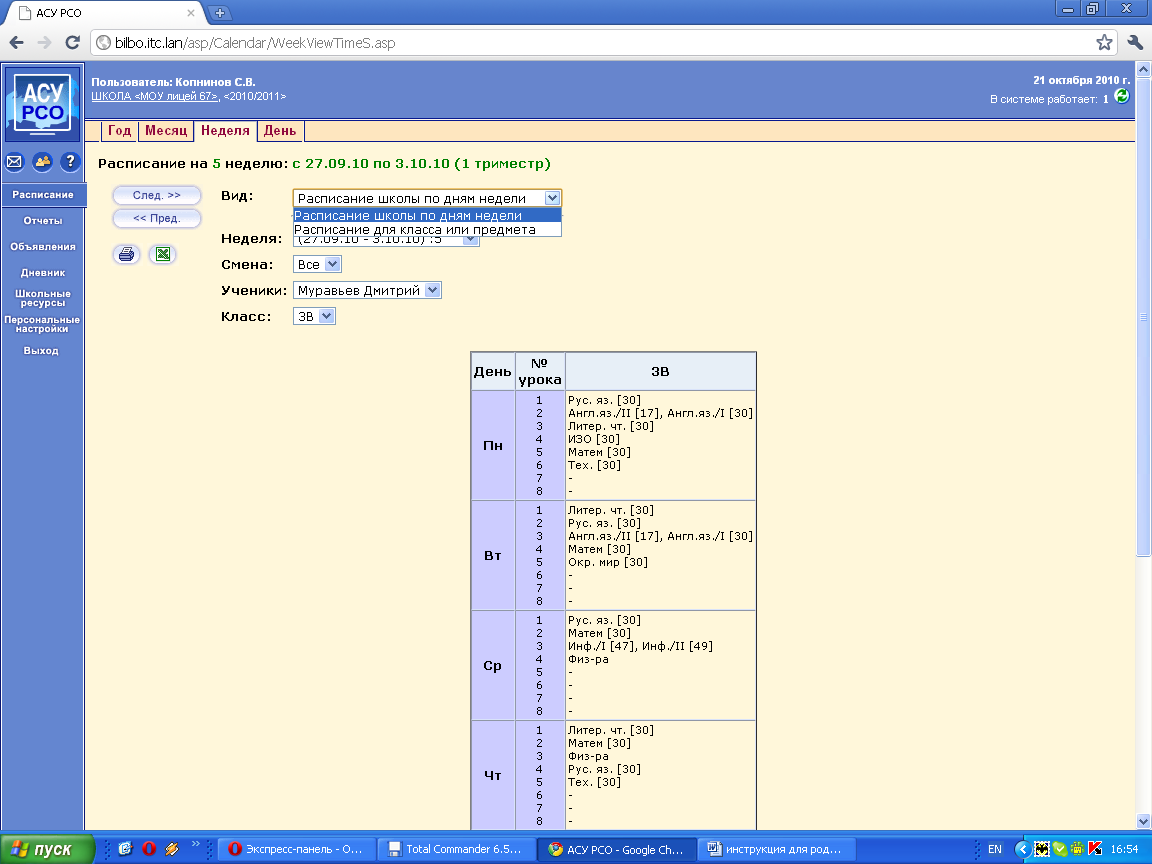 - по классу или по предмету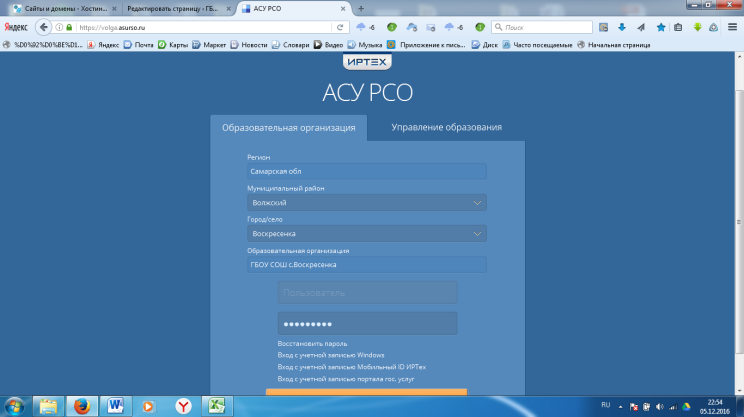 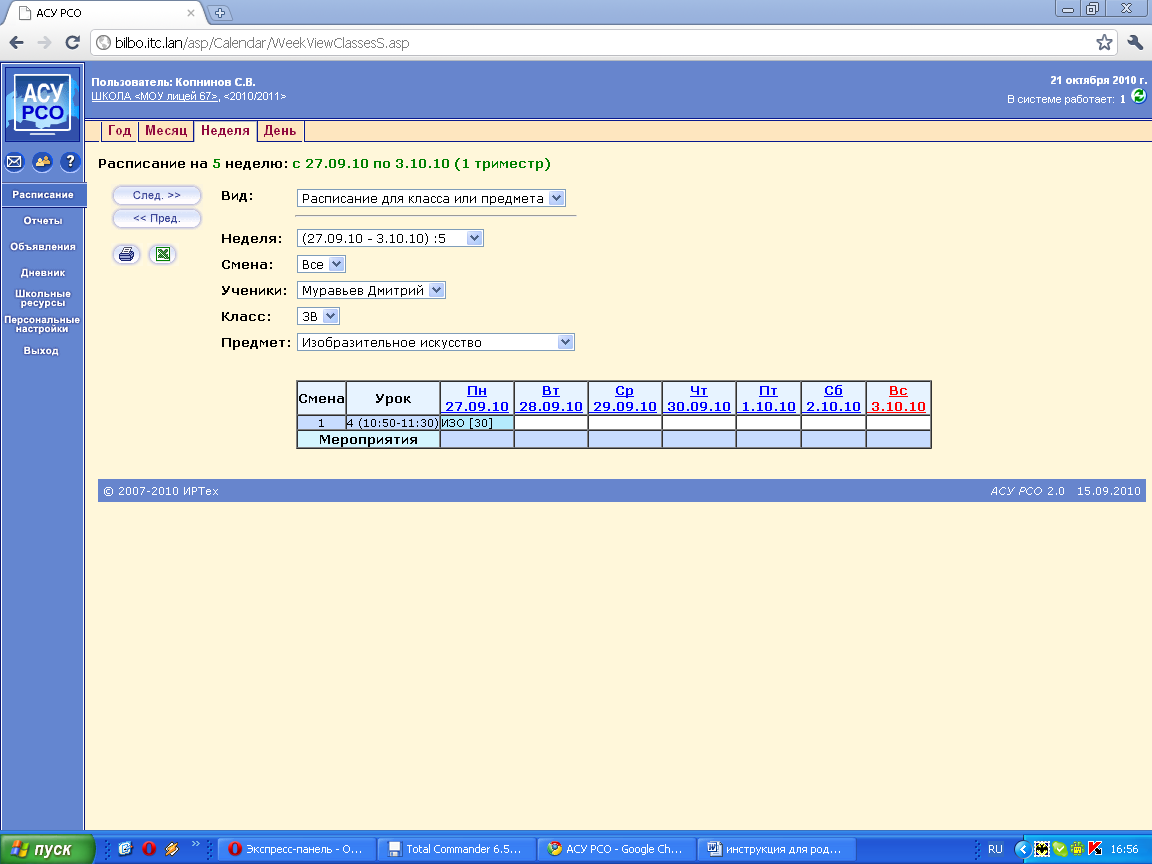 7. Расписание можно просмотреть на определенный день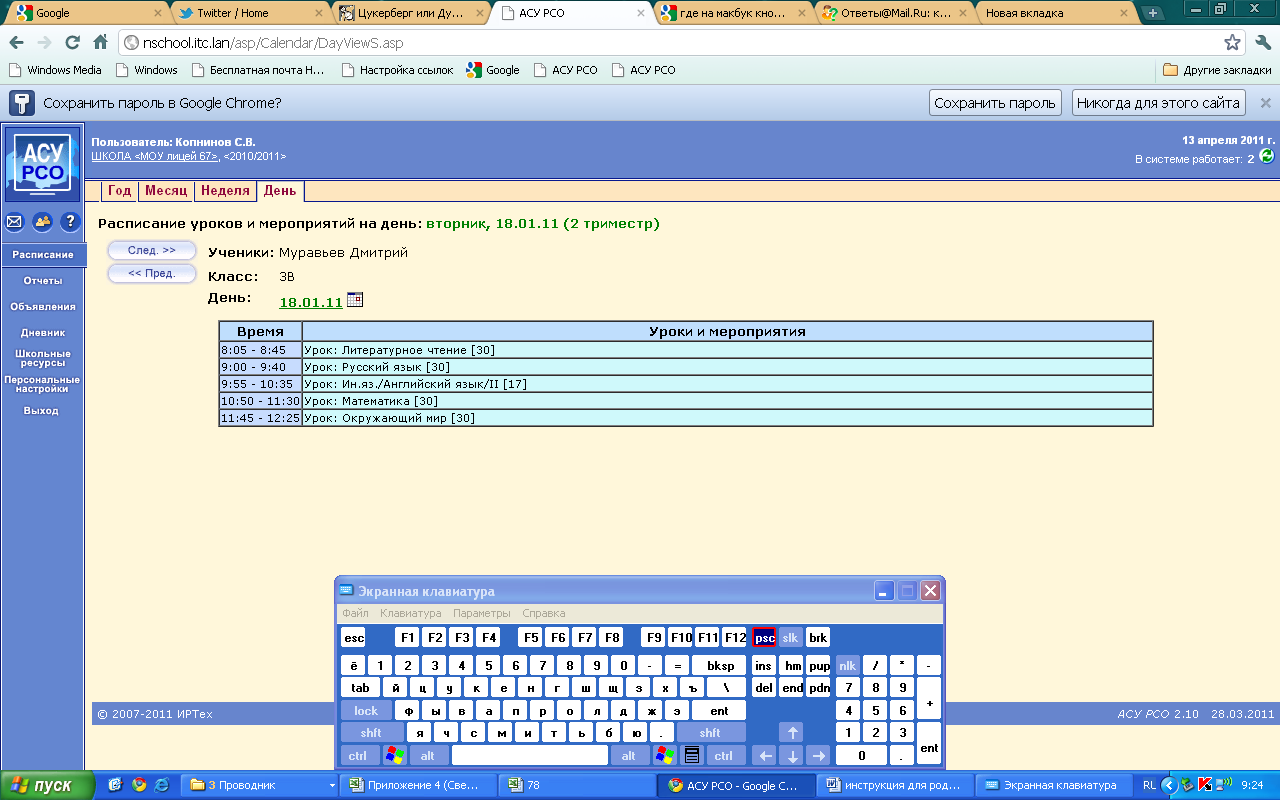 Просмотр отчетов8. В категории Отчеты можно просмотреть успеваемость и посещаемость ребенка.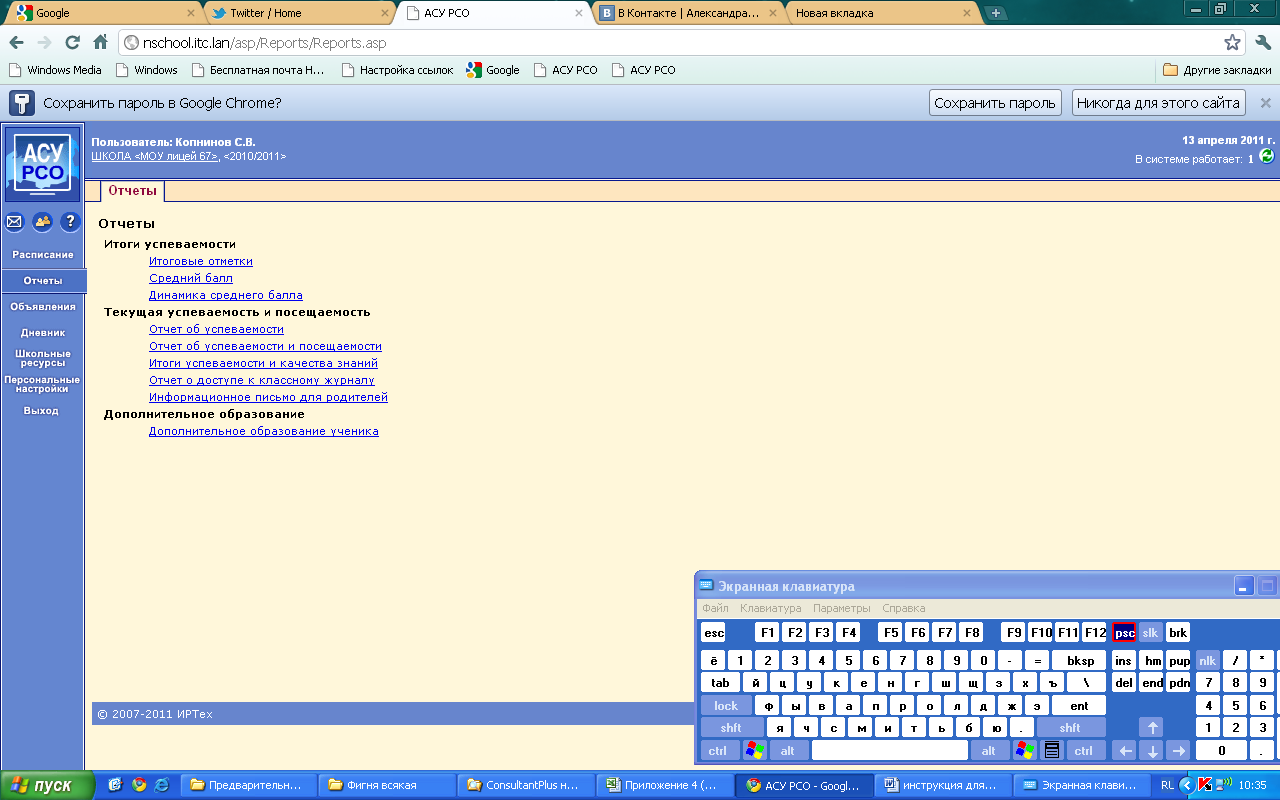 9. Выбрав интересующий отчет можно вывести его для просмотра, нажав соответствующую кнопку 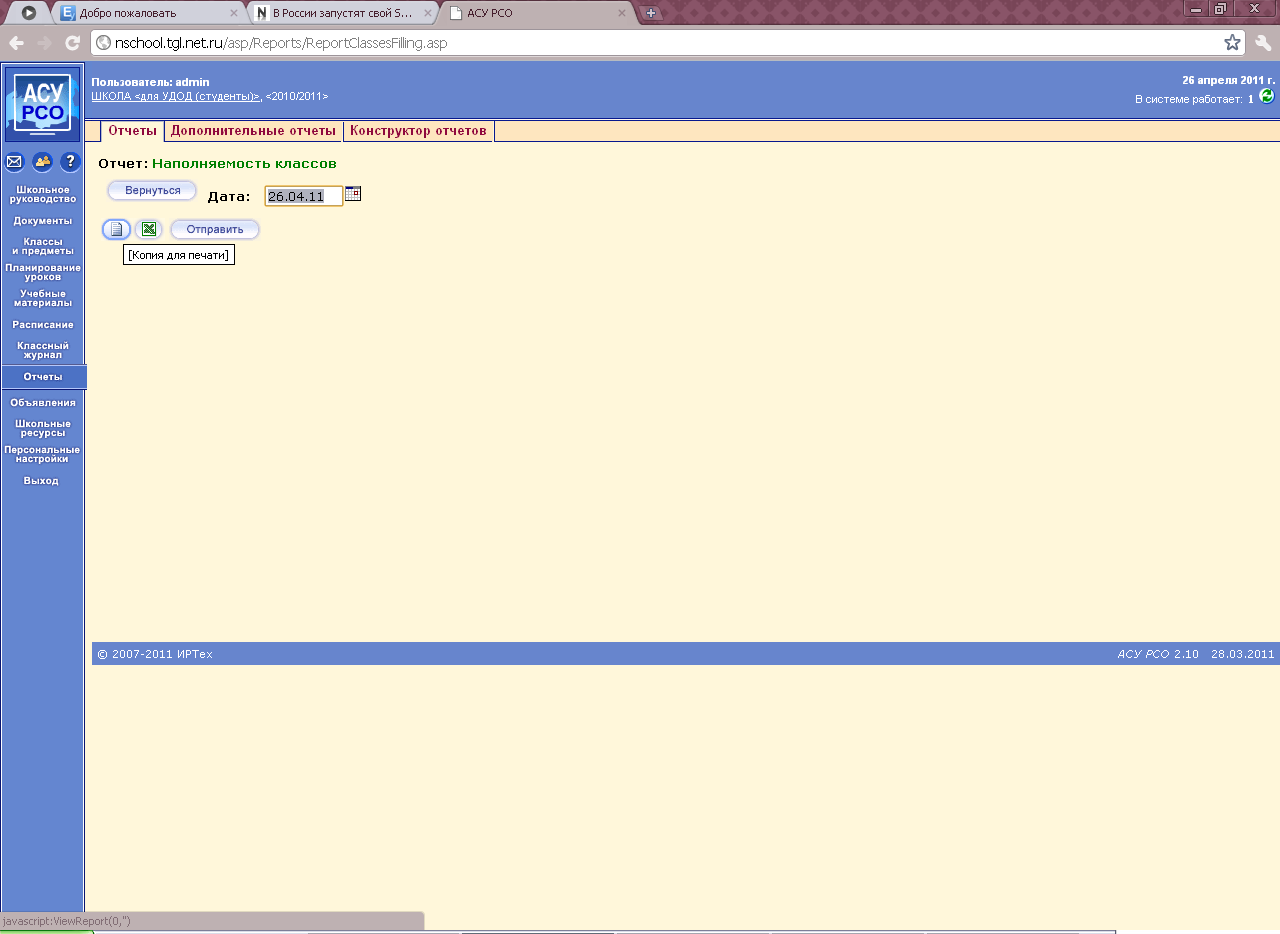 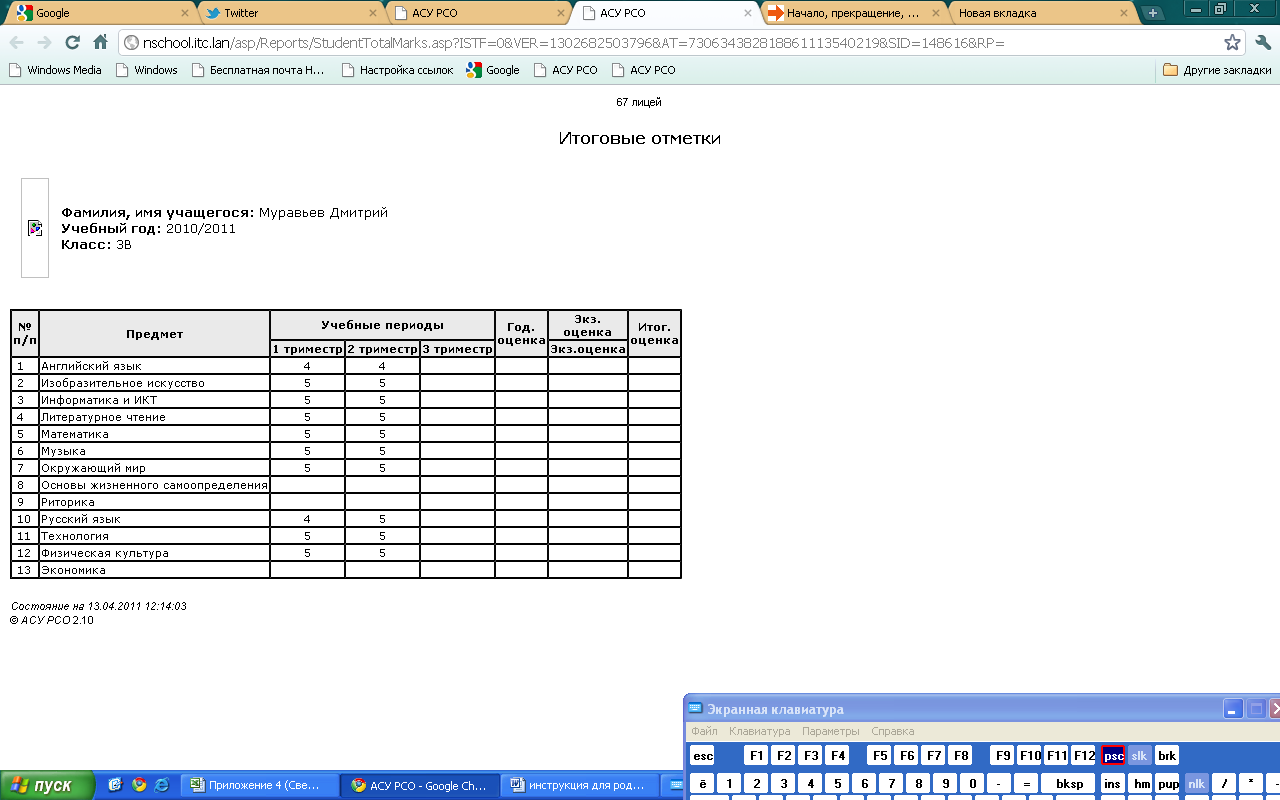 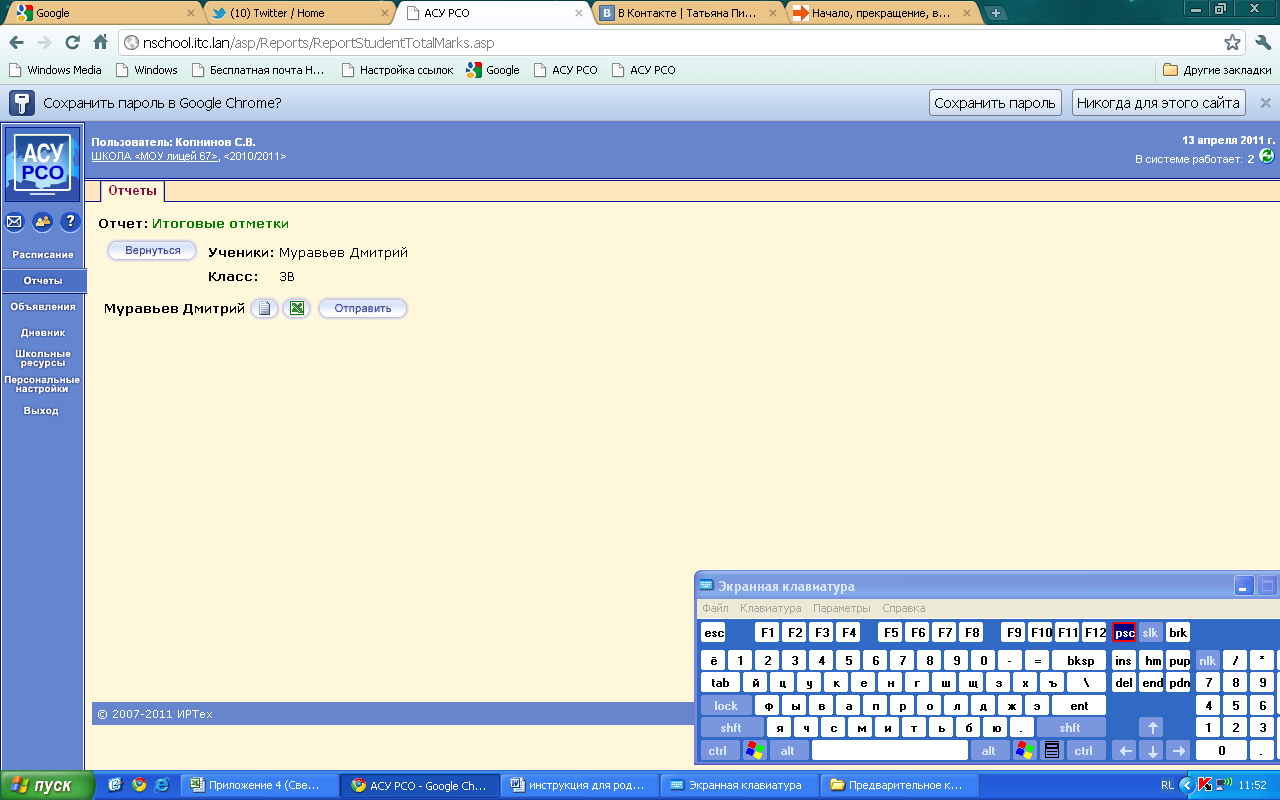 10. Или нажав кнопку excel  для вывода отчета в программе MS Еxcel. Просмотр электронного дневника11. Так же в АСУ РСО можно просмотреть электронный дневник, выбрав нужную неделю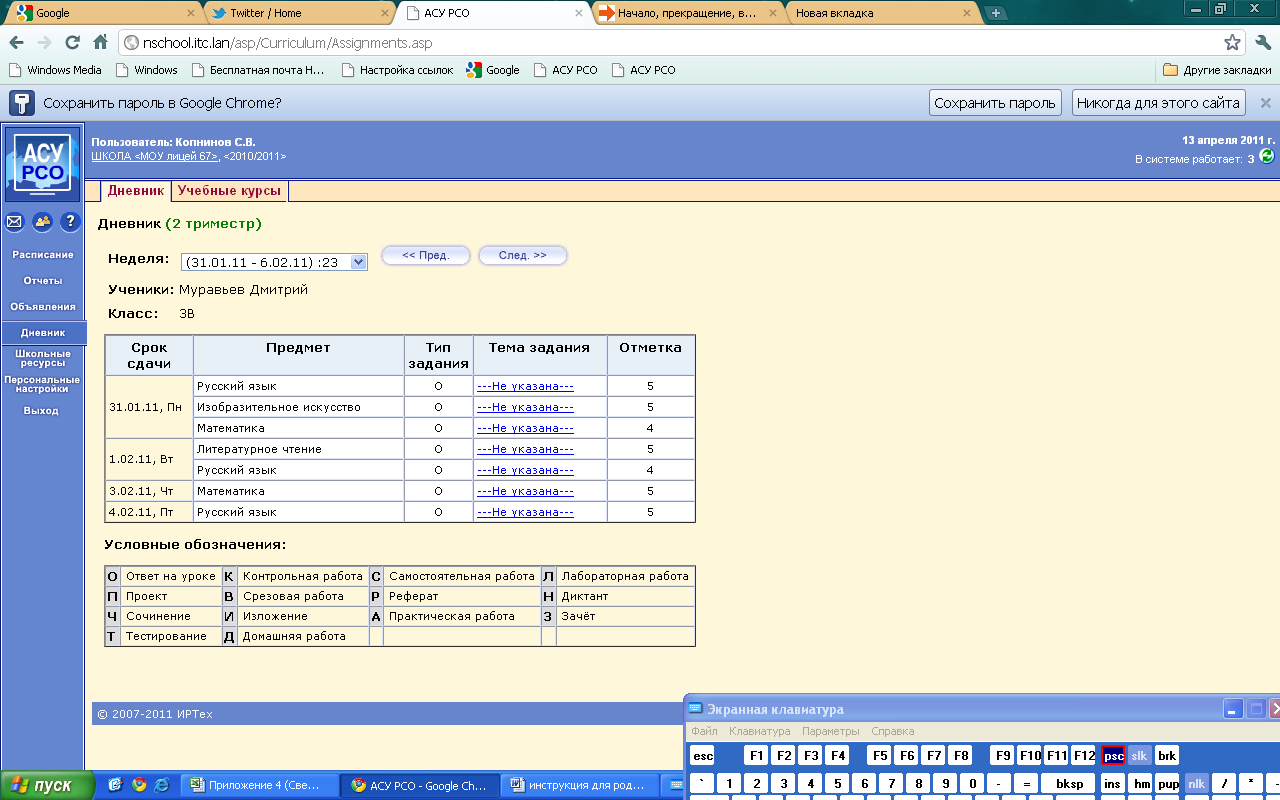 Отправка сообщения12. В АСУ РСО можно отправить сообщению учителю, классному руководителю, администрации школыВыбираем значок  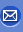 Загружается дополнительное окно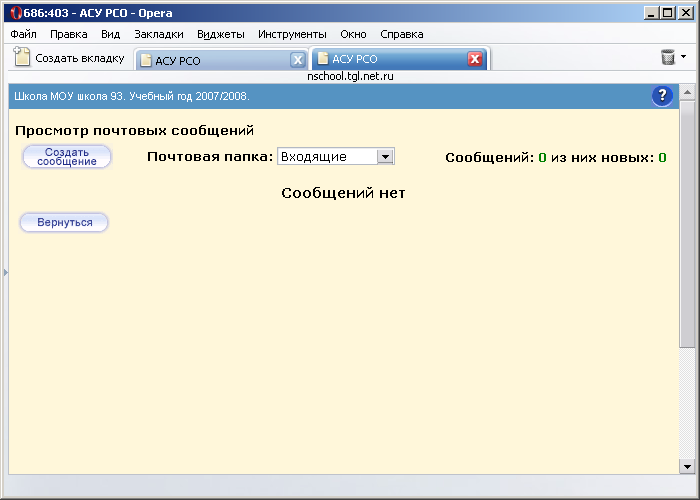 Нажимаем кнопку Создать сообщение загружается окно 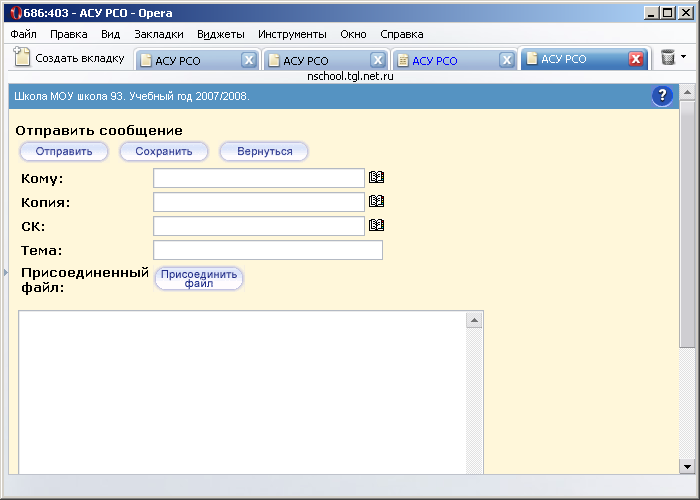 Нажимаем кнопку  и выбираем адресата 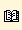 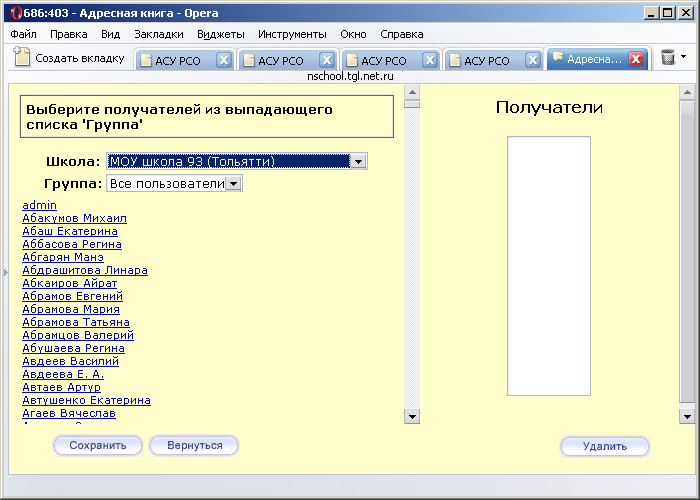 После нажимаем кнопку СохранитьУказываем ТемуПишем сообщениеЖмем кнопку отправитьПросим Вас регулярно, 1-2 раза в неделю заглядывать в АСУ РСО и обмениваться сообщениями с классным руководителем и, по необходимости, с педагогами и руководителями школы.